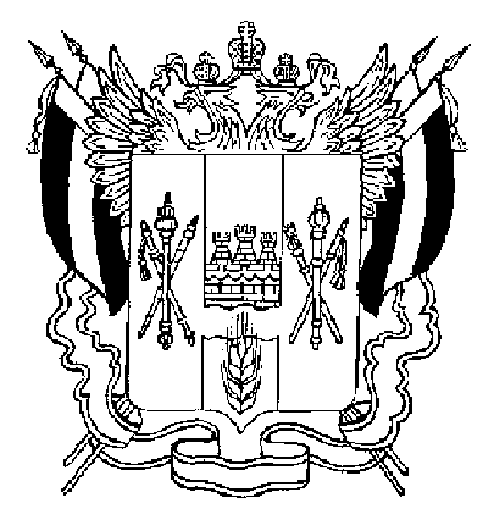 АДМИНИСТРАЦИЯВЕСЕЛОВСКОГО СЕЛЬСКОГО ПОСЕЛЕНИЯВЕСЕЛОВСКОГО РАЙОНА РОСТОВСКОЙ ОБЛАСТИРАСПОРЯЖЕНИЕиюля 2022 года  	   	           № проект                             	 п. ВеселыйО внесении изменений в Распоряжение от25.12.2020 № 59 «Об утверждении плана реализации муниципальной программы «Благоустройство Веселовского сельского поселения» на 2022 год»	 В соответствии с постановлением Администрации Веселовского сельского поселения от 24.09.2018 № 152 «Об утверждении методических рекомендаций по разработке и реализации муниципальных программ Веселовского сельского поселения»:       1. Внести изменение в Распоряжение от 25.12.2020 № 59 «Об утверждении плана реализации муниципальной программы «Благоустройство Веселовского сельского поселения» на 2022 год», изложив его приложение в редакции согласно приложению к настоящему Распоряжению.	       2. Настоящее распоряжение  вступает в силу с момента его подписания.       3. Контроль   за   исполнением настоящего распоряжения  возлагаю на себя.Распоряжение вносит вед.специалист по благоустройству Карастоянова Г.В.Согласовано: Гнелицкая В.А.Приложение к проекту распоряжения Администрации Веселовского сельского поселения от ______2022 г. № ____     План реализации муниципальной программы «Благоустройство Веселовского сельского поселения» на 2022 год	Глава Администрации Веселовского сельского поселения                               К.А.ФедорченкоНаименование подпрограммы, основного мероприятия, мероприятия ведомственной целевой программы, контрольного события программыОтветственный исполнительОжидаемый результат (краткое описание)Срок реализации (дата)Объем расходов на 2022 год (тыс.руб.)Объем расходов на 2022 год (тыс.руб.)Объем расходов на 2022 год (тыс.руб.)Объем расходов на 2022 год (тыс.руб.)Объем расходов на 2022 год (тыс.руб.)Наименование подпрограммы, основного мероприятия, мероприятия ведомственной целевой программы, контрольного события программыОтветственный исполнительОжидаемый результат (краткое описание)Срок реализации (дата)всегообластной бюджетфедеральный бюджетместный бюджетвнебюджетные источники123456789Благоустройство территории Веселовского сельского поселенияВесь период13257,60,00,013257,60,0подпрограмма № 1 «Организация освещения улиц»;Ведущий специалист по благоустройству Карастоянова Г.В.Эстетический облик населенных пунктов, повышение качества наружного освещения весь период4606,90,00,04606,90,0Основное мероприятие 1. Мероприятия по оплате электроэнергии и содержанию линий уличного освещения на территории Веселовского сельского поселения Ведущий специалист по благоустройству Карастоянова Г.В.Создание условий для улучшения качества жизни населения весь период4606,90,00,04606,90,0подпрограмма № 2 «Благоустройство и озеленение территории поселения»Ведущий специалист по благоустройству Карастоянова Г.В.Предотвращение сокращения зелёных насажденийувеличение количества мест массового отдыхвесь период113,40,00,0113,40,0Основное мероприятие 1. Мероприятия по благоустройству и озеленению территории Веселовского сельского поселенияВедущий специалист по благоустройству Карастоянова Г.В.Улучшение и поддержание состояния зеленых насаждений, устранение аварийных ситуаций, предание зеленым насаждениям надлежащего декоративного обликавесь период113,40,00,0113,40,0подпрограмма № 3 «Прочие мероприятия по благоустройству поселения».Ведущий специалист по благоустройству Карастоянова Г.В.Организация прочих мероприятий по благоустройству поселения, улучшение санитарно-эпидемиологического состояния территории; повышение уровня благоустройства территории поселения;весь период8537,30,00,08537,30,0Основное мероприятие 1Прочие мероприятия по благоустройству территории Веселовского сельского поселенияВедущий специалист по благоустройству Карастоянова Г.В.благоприятные условия жизни населения и обеспечение чистоты и порядка на территориях населенных пунктов поселениявесь период8537,30,00,08537,30,0